Познавательно-творческий краткосрочный проект в подготовительной группе «Доброта внутри нас».Автор: Кузнецова Надежда НиколаевнаВид проекта: познавательный.Тип проекта: групповой, краткосрочныйСрок реализации проекта: 1 неделя (11 по 15 ноября)Участники проекта: дети подготовительной группы, воспитатели, родители.Актуальность:В современном мире, когда вокруг столько проблем и забот, родители и воспитатели должны больше времени уделять становлению духовно-нравственного начала наших детей, чтобы тем самым вырастить достойное уважения поколение.Тема нашей работы является актуальной, потому что дружба, доверие, поддержка в трудной ситуации и взаимопомощь, так необходимы в наше время, ведь в дошкольном возрасте только начинает формироваться мировоззрение и становление личности. По результатам опроса родителей и наблюдением за детьми дошкольного возраста, можно судить об отставании воспитания дошкольников, согласно требованиям современного общества.Цель проекта:Выявление и становление у детей положительных качеств характера, способствование сплоченности коллектива, мотивирование детей на совершение добрых поступков, добрых дел во благо других людей.Задачи проекта:-выяснить значение слова «доброта» (при помощи взрослых, найти значение слова в справочниках, в интернете);- прийти к пониманию, что значит быть добрым и как им стать (при помощи взрослых, наблюдать за тем, как люди, и даже звери, проявляют доброту);- дать понятие о добре и зле, рассмотреть на реальных примерах;- проявлять желание совершать добрые дела и достойные уважения поступки;- в течение проекта, выявить основные правила доброты;- познакомить детей с художественной литературой, пословицами и поговорками о доброте, добрых делах;- оценивать свои поступки, с добром относиться к поступкам окружающих;- воспитывать уважение к окружающим людям, нравственные качества: доброту, уважение, милосердие;- уточнить знания об этикете, закрепить правила вежливого общения;- воспитывать бережное отношение к природе, всему живому вокруг нас.Предварительная работа:-Консультация: «Воспитание в ребёнке доброты и отзывчивости»;-Составление рассказа, совместно с родителями, о добром поступке;-Семейный конкурс «Кормушка для птиц». 1.Этап. Подготовительный- Подборка дидактических игр и методической литературы;- Подборка художественной литературы, пословиц и поговорок о доброте;- Подборка иллюстраций, фотографий по теме « Доброта внутри нас».- Знакомство с правилами доброты:- помочь маме нести тяжелую сумку;- защищать девочек и маленьких детей, помогать пожилым людям;- не бояться предлагать свою помощь тем, кто в ней нуждается;- не допускать грубости;- стараться во всем помочь ближнему;- помогать слабым, больным;- учиться добру у других;- уступать место в транспорте пожилым людям;- быть добрыми и милосердными людьми;- относиться к людям так, как хотели, чтобы они относились к вам.2. Этап. ОсновнойПознавательное развитие:Беседы:- «Что значит быть добрым?», «Беседа о добрых делах и поступках», «Давайте никогда не ссориться!», «Как помочь птицам зимой?».Просмотр мультфильмов:- «Добро пожаловать в страну Добрых дел», «Как ослик счастье искал», «Кошкин дом».Дидактические игры:- «Что такое хорошо, что такое плохо», «Оцени поступок», «Собери бусы для птиц».Дидактические упражнения:- «Если твой друг заболел», «Подари улыбку всем вокруг».Социально-коммуникативное развитие:- Дидактическая игра «Скажи доброе слово, комплимент товарищу».- Ситуативный разговор «Добрые сердца - подарок ко Дню влюблённых», «Мы – защитники животных – изготовление белого медведя из красной книги»;- Драматизация сказки «Птичий дом»;- С. р. игры: « Моя дружная семья», «Если к нам пришли гости»;- Игры с телефоном (вежливое обращение);- Ремонт книг «Наша книжка заболела»;- Дежурство по столовой (помогай старшим, учись порядку); Речевое развитие:- Речевые игры: «Ручеек дружбы», «Добрые и вежливые слова», «Добрые и волшебные слова», « Разговор по душам»;- Рассказы детей о добром поступке, который совершил ребенок или члены его семьи;- Чтение художественной литературы:М. Пляцковский «Урок дружбы», «Настоящий друг»; Э. Шим «Брат и младшая сестра», «Умей обождать»; Я. Аким «Жадина»; А. Пушкин «Сказка о рыбаке и рыбке»; Е. Серов «Добрый великан»;Н. Осеева «Плохо», «Добрые слова»; Н. Юсупов «Простите»;Е. Благинина «Подарок».Художественно-эстетическое развитие:- Прослушивание песен о дружбе, друге: «Улыбка», «Дружные ребята»;Стихи для заучивания:Е. Алябьева «Добрым быть приятно», А. Яшин «Покормите птиц зимой».- Заучивание и обсуждение пословиц и поговорок о добре:спеши делать добро;- добрые дела красят человека;- добро - не забудется;- доброе сердце - лучше богатства;- без добрых дел, нет доброго имени;- не одежда красит человека, а его добрые дела.Физическое развитие:- Помощь дворнику в уборке мусора на участке детского сада;- Помощь в уходе за комнатными растениями в группе, дежурство по столовой.3 Этап. Заключительный.Ожидаемый результат проектной деятельности: рассказ о добром поступке (составленный совместно с родителями), его воплощение в жизнь, дидактические игры, фотографии занятий, прогулок, коллективная аппликация «Мы – защитники животных» (изготовление белого медведя из красной книги); ситуативный разговор «Добрые сердца», ремонт книг «Наша книжка заболела »; беседы: «Что значит быть добрым?», « Добрые дела и поступки, которые я совершил», «Давайте жить дружно!», «Как помочь птицам зимой?», драматизация сказки «Птичий дом»; дежурство по столовой (взаимопомощь); речевые игры: «Ручеек дружбы», «Добрые и вежливые слова»; заучивание и обсуждение пословиц и поговорок о добре; дидактическая игра «Собери бусы для птиц»; помощь дворнику в уборке мусора на участке детского сада; помощь в уходе за комнатными растениями в группе; изготовление кормушек для семейного конкурса «Кормушка для птиц»; вежливое общение детей, родителей и педагогов; заботливое отношение воспитанников к членам своей семьи; оказание посильной помощи.Фотоотчёт к проекту: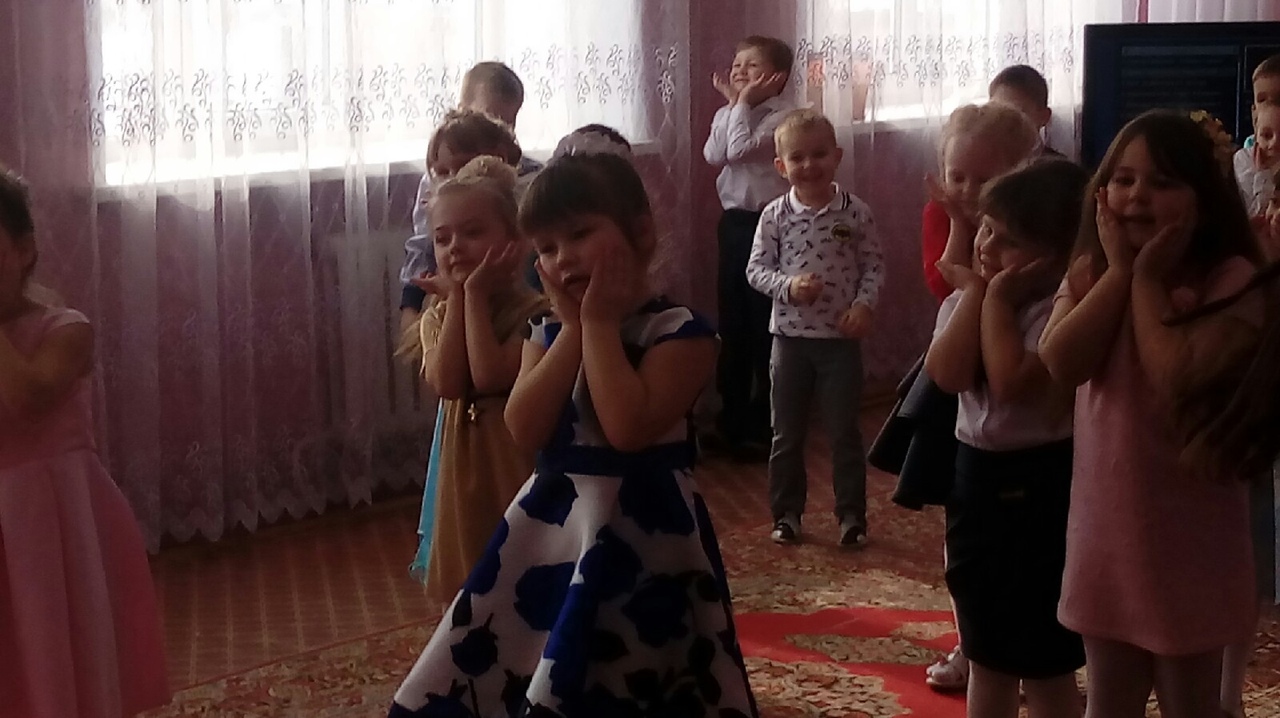 Подготовка с детьми концерта: «День Матери»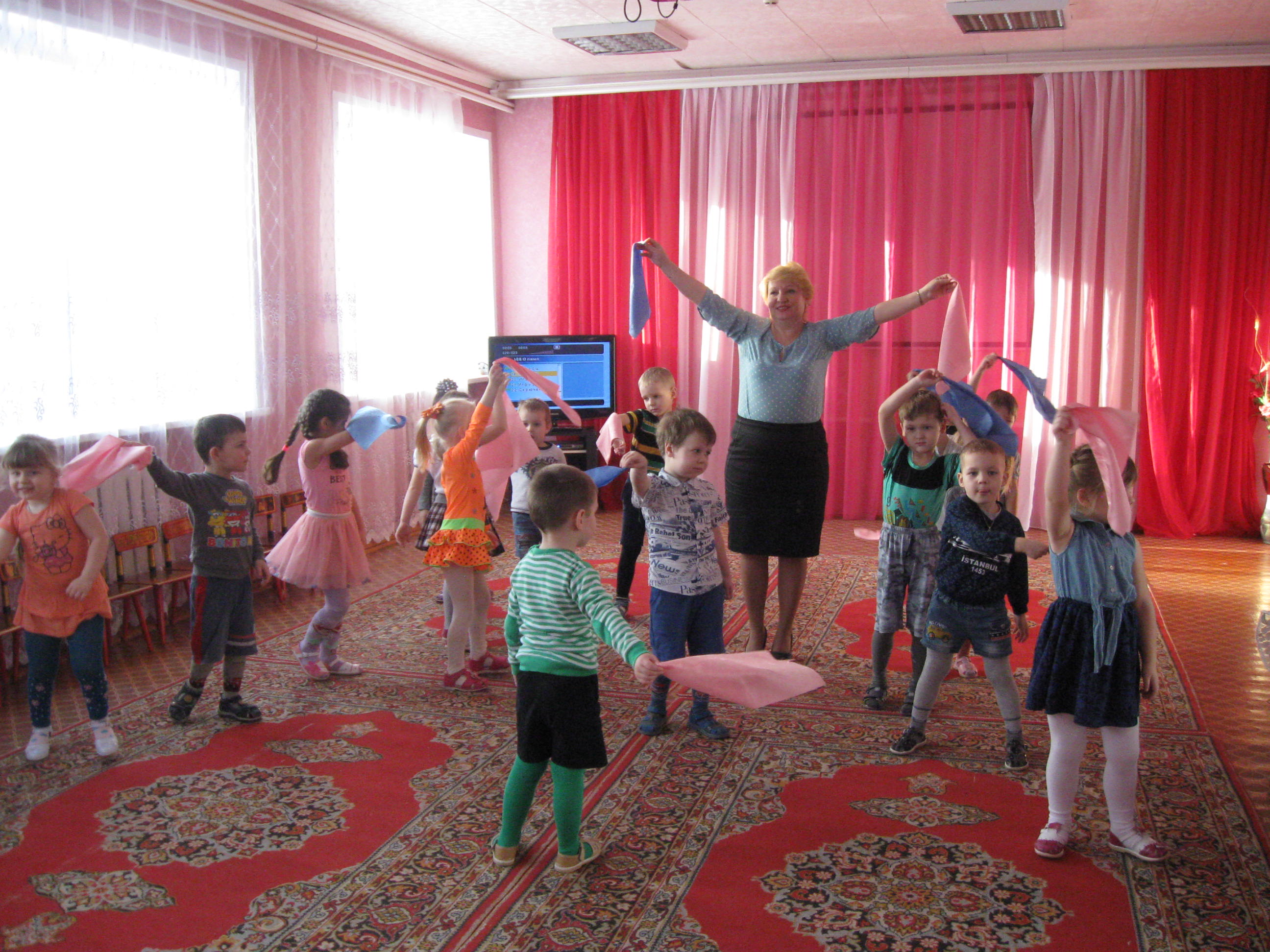 Дидактическая игра-шутка: «Помогаем маме стирать».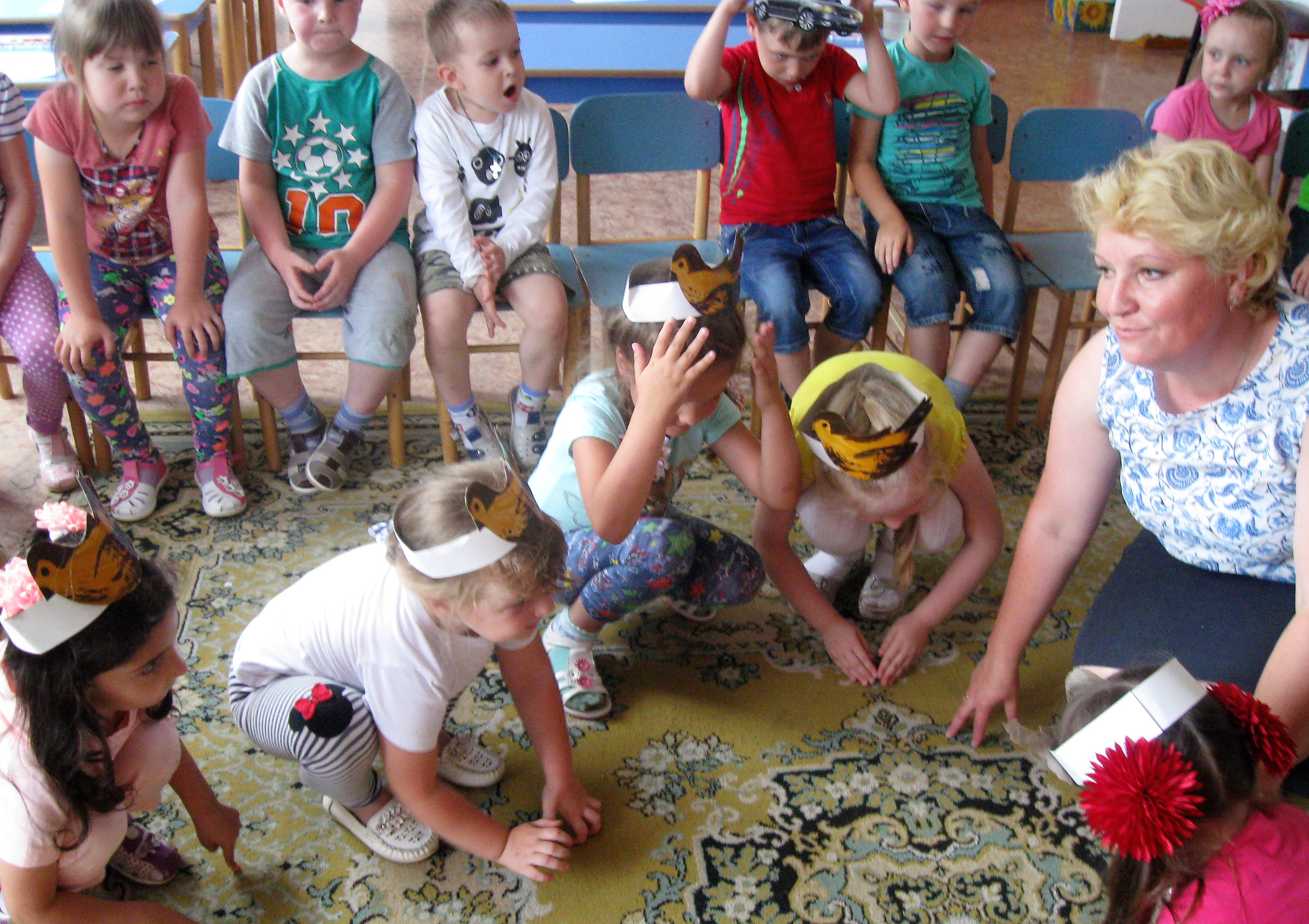 Подвижная игра: «Воробышки и автомобиль»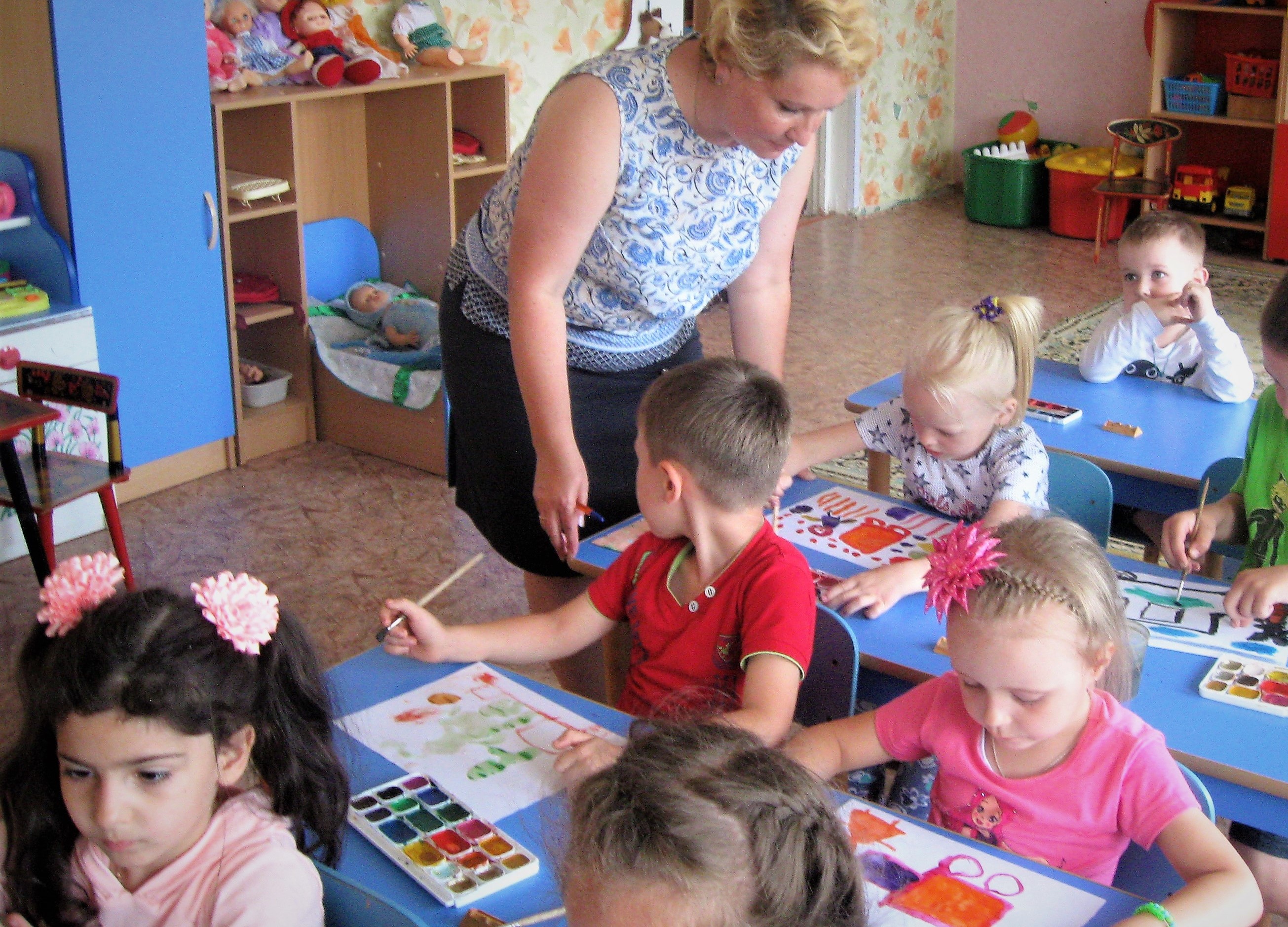 Рисование на тему: «Мои добрые дела».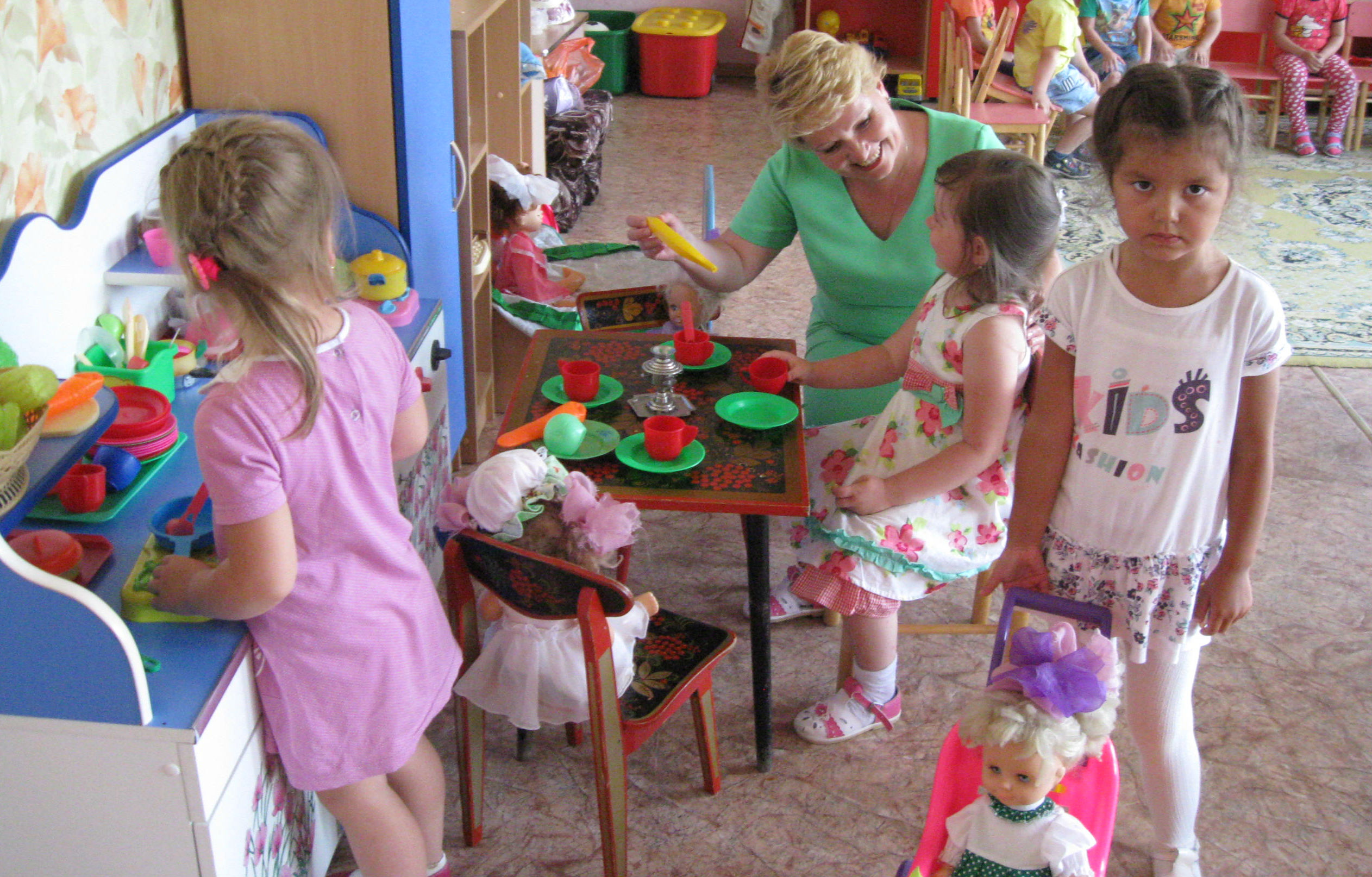 Сюжетно ролевая игра: «Мамины помощницы».Результат проекта:Проект реализовал поставленные задачи.Результаты свидетельствуют о позитивных изменениях в представлениях детей, что значит быть добрым и как им стать, как люди, и даже звери, проявляют доброту;-дети все чаше стали проявлять желание совершать добрые дела и достойные уважения поступки;- в течение проекта, определились правила доброты; - в процессе проекта дети стали критично оценивать свои поступки, с пониманием относиться к поступкам окружающих;- дети стали внимательнее к окружающим людям, все чаше стали проявлять нравственные качества: доброту, уважение, милосердие;-стали более вежливее в общение с окружающими;- дети стали бережливее относится к природе, всему живому вокруг;  -в ходе реализации проекта ярко проявилась такая форма работы, как совместная, партнерская деятельность воспитателей, детей и родителей.Список использованной литературы:1 .Волчкова В.Н., Степанова Н.В. Конспекты занятий в старшей группе детского сада - Воронеж: ТЦ « Учитель»,2004-207с.2. Загик Л.В. «Воспитателю о работе с семьёй» Журнал «Дошкольное воспитание»,3/983.Затулина Г.Я. Конспекты комплексных занятий по развитию речи. Учебное пособие - М., Педагогическое обществоРоссии,2007-176с.4. Мулько И.Ф. Социально-нравственное воспитание детей 5-7 лет, ТЦ « Сфера», Москва,2004г.5. Семанака С.И. « Уроки добра» - М.,2004г.6. Фесюкова Л.Б. «Беседы по картинкам». Демонстрационный материал. Издательство ТЦ « Сфера», 2006г.7. Шорыгина Т.А. Вежливые сказки «Этикет для малышей», Книголюб, Москва,2004г.